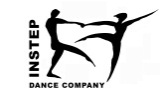 Application and registration  Form       2015 into 16 Name:Age:Date of Birth: Home Address:E-Mail:Home Telephone:Mobile Telephone:Emergency Contact :School: IndemnityIn the unlikely event of an injury or accident, I agree to the student (named above) receiving medical treatment which may include the administration of an anaesthetic. Over 18 can authorise their own indemnity Please list any known allergies or medical conditions:………………………………………………………………………………………………………………………………………………………………………………………………………………………………………………………………………………………………………………………………………………………………………………………………Photographic & Video Consent FormI give authorisation for Instep Dance Company to use images of my son/daughter. I understand that if I no longer wish these images to be used, I can notify Instep Dance Company in writing to that effect. Such a withdrawal will not be retrospective. * please circle correct option from below *I give permission for medical intervention and video and photographic consent*I give permission for medical consent but not for video/ photographic consent Signed by Parent/Guardian:……………………………………………………………………………………………………………………………………………………Name (Please print):………………………………………………………………………………………………………………………………………………………………. Date:……………………………………………………………………………………………………………………………………………………………………………………….Pay Policy 2015 AgreementsPlease complete and send to Jackiemortimer@icloud.comFor Office use only:Name of childDate of birth1I agree to pay the fees in the first week of each term 2I understand that if I do not pay  within three weeks of term starting my child’s place may be withdrawn3 I agree to let Instep know if I no longer want a place in  this Class 4I understand that fees are payable for every session regardless of whether my child attends.Application response to parent / guardianDate E mail/ phone call/ word of mouth Date joined Class